Читаем 1-й фрагмент текстаТарбага́ньи приключенияВсе спали. Как в сентябре заснули, так с тех пор и не просыпались, а уже апрель наступил. Кто они эти спящие? Просто тарбага́ны. Грызуны такие. Их еще байбака́ми называют или сурками. Чего делать не стоит, потому что мои герои спят в недрах одной алтайской горы. На Алтае только неопытный приезжий может сказать: «Ого, какие тут у вас сурки здоровые!» Местные на такого человека посмотрят с удивлением, потому как называют зверька по-сибирски «тарбага́н».Читаем утверждение, вопрос, дополнительные тексты. Выбираем текст и обсуждаемТекст 1. Поспали – можно и поесть: в Московском зоопарке проснулись сурки. Этому способствовала установившаяся солнечная погода и плюсовая температура. Однако пока эти милые зверьки из семейства беличьих не торопятся покидать тёплые норки из-за снега и холодов. (ТАСС [Электронный ресурс]. – 2022. Режим доступа: https://tass.ru/ свободный)Текст 2. «Сурок» - это короткое музыкальное сочинение композитора Бетхо́вена на стихи Гёте. В инструментальном исполнении песня звучит всего сорок секунд и рассказывает о странствующем артисте, который путешествует со своим спутником – сурком. (Звуки времён. Творческий центр [Электронный ресурс]. – 2022. Режим доступа: https://soundtimes.ru/ свободный)Текст 3. Интересный факт. Когда человек начинает раскапывать норку сибирского или монгольского сурка, то зверёк зарывается всё глубже, а ход после себя забивает земляной пробкой. (Дикие животные [Электронный ресурс]. – 2022. Режим доступа: https://wildfauna.ru/ свободный) Читаем 2-й фрагмент текстаСпали тарбага́ны, уткнувшись в сухую травяную подстилку и прижавшись, чтобы не мёрзнуть. Их тут четверо было: папаша, мамаша и двое детей. Странный сон тарбага́нов – самая обыкновенная зимняя спячка, в какую и медведь впадает, и суслики, и тушканчики. Очень это удобно всю зиму напролёт проспать. Не надо о пропитании заботиться и от мороза спасаться, а смотри себе вдоволь сны развесёлые. Конечно же, про лето, потому что зимы тарбаганы и в глаза не видели. А тем временем в подземном доме делается шумновато. Сплошной гул стоит. Причина шума обыкновенная – весна. Отвечаем на вопросы и обсуждаемРасскажите, почему тарбага́нам снятся только весёлые сны?Правда ли, что зимняя спячка тарбага́нов длится до 8-9 месяцев в году? Что может произойти, если в норку сибирского сурка хлынет талая горная вода?Что указывает на крепость и надёжное обустройство норы тарбага́ньего семейства? Согласны ли вы с тем, что начало истории о приключениях тарбага́нов – это статья из справочника о жизни животных?Выполняем заданиеМодуль 4	Управляем вниманиемЗанятие 1Класс2Общая продолжительность15 минутСтильХудожественныйОбъём основного текста159 словИсточникКузнецов О. А. Похождения хитрого Соленопсиса / О. А. Кузнецов. Москва: Детская литература, 1991 / Фрагмент книги Ход занятияХод занятияЧтение 1-го фрагмента основного текста 1 минутаЧтение дополнительных текстов для поиска ответа на вопрос с достоверной или недостоверной информацией3 минутыЧтение 2-го фрагмента основного текста 1 минутаОтветы на вопросы по всему основному тексту5 минутВыполнение дополнительного задания 5 минутКомментарийКомментарийПредлагается текст из двух крупных фрагментов. Между чтением 1-го и 2-го фрагментов задаётся не связанный с содержанием 1-го фрагмента вопрос с достоверной или недостоверной информацией (вопрос используется для отвлечения внимания от содержания прочитанного). Для поиска ответа на вопрос предлагаются три дополнительных текста, но только один из них поддерживает или опровергает утверждение в вопросе. Продолжается чтение 2-го фрагмента текста. Задаются вопросы по основному тексту. Выполняется дополнительное задание.Предлагается текст из двух крупных фрагментов. Между чтением 1-го и 2-го фрагментов задаётся не связанный с содержанием 1-го фрагмента вопрос с достоверной или недостоверной информацией (вопрос используется для отвлечения внимания от содержания прочитанного). Для поиска ответа на вопрос предлагаются три дополнительных текста, но только один из них поддерживает или опровергает утверждение в вопросе. Продолжается чтение 2-го фрагмента текста. Задаются вопросы по основному тексту. Выполняется дополнительное задание.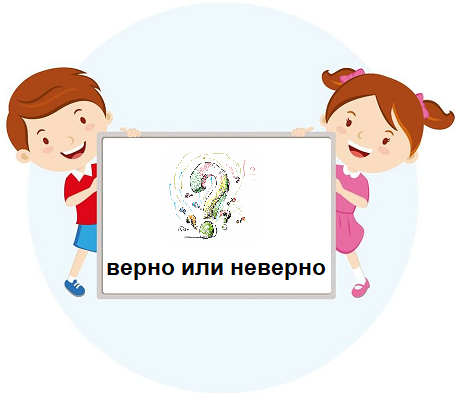 Утверждение и вопрос. Тарбага́н – это млекопитающее рода сурков, обитающее на Алтае, в Монголии и Китае. Если его потревожить, то он никогда не выскакивает из норы. Так ли это?Пояснение. Принять решение о правильности или ошибочности утверждения помогут тексты из разных источников. Только в одном тексте есть достаточные сведения для ответа на вопрос.Сурки, являясь близкими родственниками белок, предпочитают жить в норах. Используя схему зимней норы монгольского сурка (тарбага́на), нарисуйте связанные между собой подземные ходы, чтобы получилась схема лабиринтов летней норы с тоннелями, залами, выходами и входами. Нора должна получиться такой, чтобы в ней могла отдохнуть и спрятаться от опасности семья из трёх тарбага́нов. 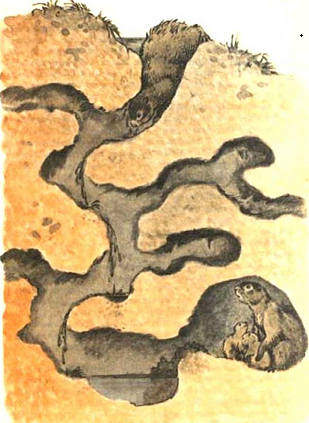 Однажды норы сурков помогли открытию археологического объекта в Огайо, в котором найдено древнее поселение индейцев и обнаружены предметы искусства. Предложите свои примеры ценных находок во время строительства норы по вашему проекту.